                                  Záměr č. 4/2020Zastupitelstvo obce Níhov zveřejňuje podle § 39 odst. 1 zákona č. 128/2000 Sb., o obcích (Obecní zřízení) záměr prodat podíl 83/519 p.č. 1608/4 o celkové výměře 551 m2-ostatní plocha, silnice a p.č. 1608/5 o celkové výměře 139 m2, ostatní plocha, silnice, oba v k.ú. Březské dle Přílohy č. 1.Obec Níhov si vyhrazuje právo odstoupit od výše uvedeného záměru.                                                                                                         Ing. Jan Dvořáček, Ph.D.                                                                                                         Starosta obce NíhovV Níhově dne 20.7..2020 Příloha č. 1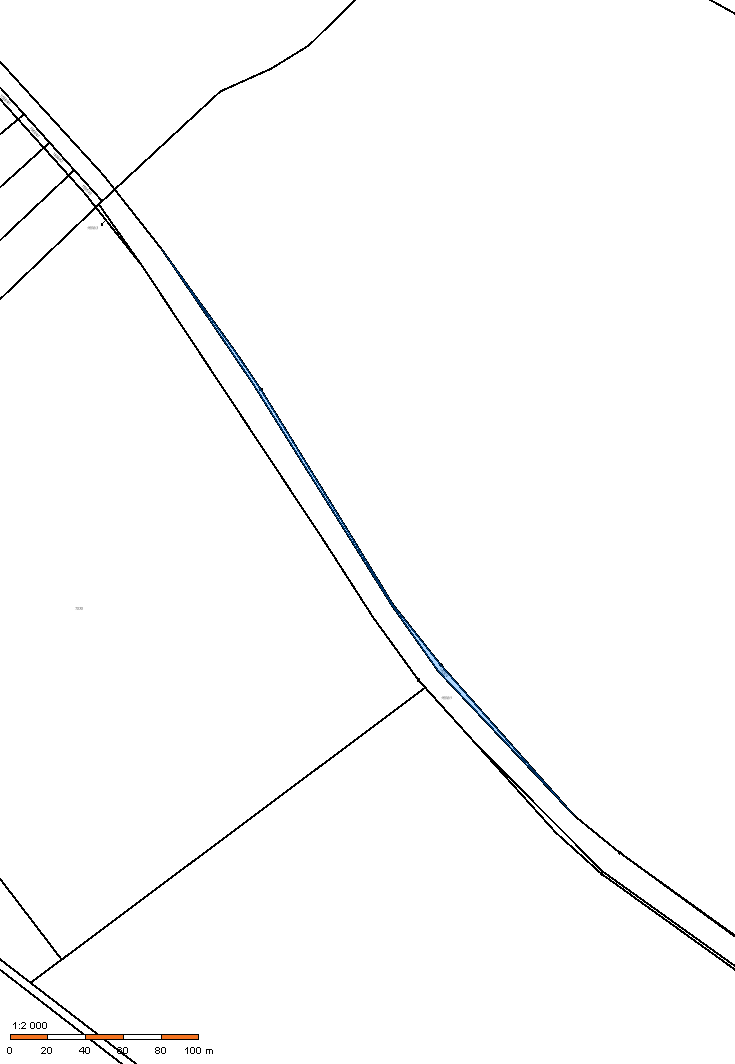 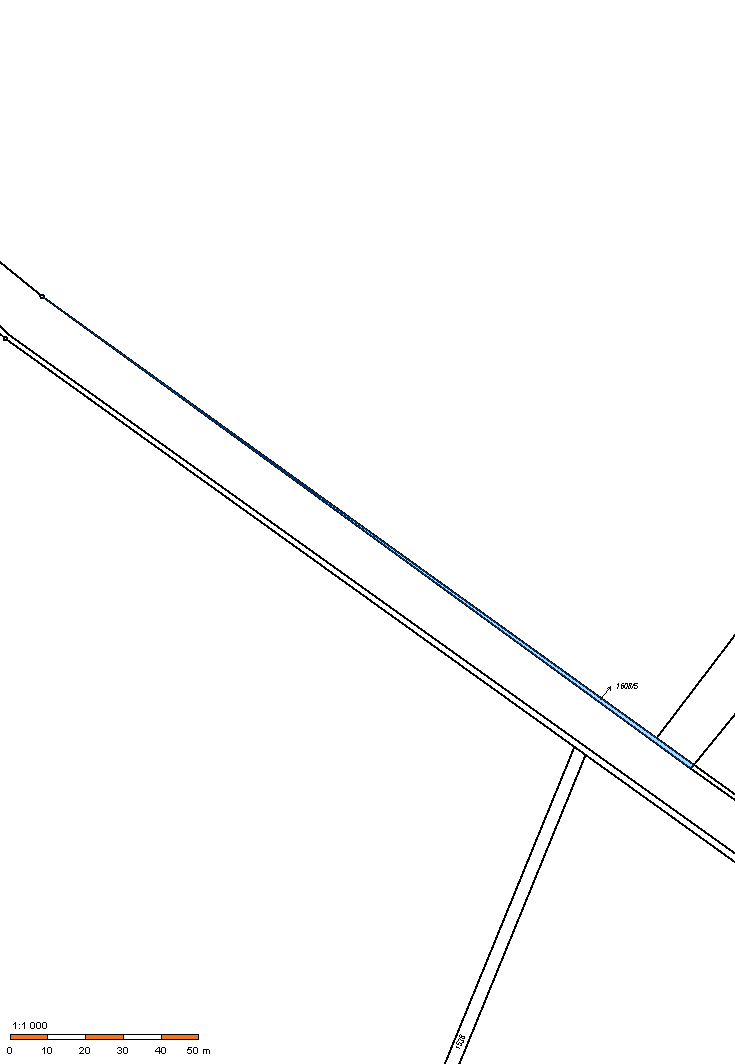 